соединители электрические: термоусадочные коннекторы, ТМ STEKKER, серия: LDМодели: LD300-0515, LD300-1525, LD300-4060, LD302-0515, LD302-1525, LD302-4060Инструкция по эксплуатации и технический паспортНазначение изделия:Термоусадочные коннекторы серии LD торговой марки «STEKKER» (далее – гильзы) предназначены для соединения медных или алюминиевых изолированных проводников сечением 0,5-6,0мм2 в электрических сетях переменного тока напряжением до 400В/50Гц.Гильзы LD300 представляют собой термоусадочную трубку с термоклеем.При воздействии температурного нагрева (от 100°С) трубка сжимается и приклеивается к изоляции провода, обеспечивая защиту от влаги и дополнительную прочность на разрыв соединения.Гильзы LD302 представляют собой термоусадочную трубку с термоклеем и кольцом припоя посередине.При воздействии температурного нагрева (от 105°С) трубка сжимается и приклеивается к изоляции провода, обеспечивая защиту от влаги и дополнительную прочность на разрыв соединения, а припой расплавляется и спаивает проводники друг с другом.Технические характеристики*представленные в данном руководстве технические характеристики могут незначительно отличаться. В зависимости от партии производства, производитель имеет право вносить изменения в конструкцию изделия без предварительного уведомления (см. на упаковке)Требования безопасностиМонтаж соединений с помощью гильз должен производить квалифицированный персонал в соответствии с «Правилами технической эксплуатации электроустановок потребителей» и «Межотраслевыми правилами по охране труда (правила безопасности) при эксплуатации электроустановок потребителей», прошедший обучение с присвоением группы по электробезопасности не ниже III до 1000В.ЗАПРЕЩАЕТСЯ ПРОИЗВОДИТЬ МОНТАЖ (ДЕМОНТАЖ) СОЕДИНЕНИЙ ПРОВОДНИКОВ, НАХОДЯЩИХСЯ ПОД НАПРЯЖЕНИЕМ!Запрещается использовать гильзы с проводниками сечением, отличающимся от указанных в данной инструкции.Монтаж, подключение:Для гильз LD300: Провода зачищаются на нужную длину, вставляются в соединительную гильзу и обжимаются кримпером (пресс-клещами). Рекомендуется использовать кримпер торговой марки «STEKKER» модель CTLS006-230 арт. 32804.Далее термоусадочная изоляция нагревается термофеном, газовой горелкой или другим источником тепла до температуры свыше 100°С. При воздействии температурного нагрева трубка сжимается и приклеивается к изоляции провода.Для гильз LD302: Провода зачищаются на нужную длину, вставляются в соединительную гильзу. Далее термоусадочная изоляция нагревается термофеном, газовой горелкой или другим источником тепла до температуры свыше 105°С. При воздействии температурного нагрева трубка сжимается и приклеивается к изоляции провода, а припой расплавляется и спаивает проводники друг с другом.Характерные неисправности и способы их устраненияПри обнаружении повреждения изоляции гильзы следует заменить на новую.При обнаружении потери контакта в цепи проверить место соединения проводников, и при необходимости повторно обжать гильзу кримпером. Если данная проблема не решилась, проверьте целостность проводников. При необходимости замените гильзу на новую.ХранениеХранение товара осуществляется в упаковке в помещении при отсутствии агрессивной среды. Температура хранения от -50°С до +50°С, относительная влажность не более 75% при температуре 25°С. Не допускать воздействия влаги. Срок хранения товара в данных условиях не более 5 лет.ТранспортировкаПродукция в упаковке пригодна для транспортировки автомобильным, железнодорожным, морским или авиационным транспортом.УтилизацияКлеммы из пластика относятся к четвертому классу опасности. По окончании срока эксплуатации клеммы необходимо утилизировать в соответствии с правилами утилизации твердых бытовых отходов из пластика.СертификацияТовар соответствует требованиям ТР ТС 004/2011 «О безопасности низковольтного оборудования». Продукция изготовлена в соответствии с Директивами 2014/35/EU «Низковольтное оборудование».Информация об изготовителеСделано в Китае. Изготовитель: Ningbo Yusing Lighting Co., Ltd., No.1199, Mingguang Rd. Jiangshan Town, Ningbo, China/"Нинбо Юсинг Лайтинг, Ко.", № 1199, Минггуан Роуд, Цзяншань Таун, Нинбо, Китай. Филиалы завода-изготовителя: «Ningbo Yusing Electronics Co., LTD» Civil Industrial Zone, Pugen Village, Qiu’ai, Ningbo, China / ООО "Нингбо Юсинг Электроникс Компания", зона Цивил Индастриал, населенный пункт Пуген, Цюай, г. Нингбо, Китай; «Zheijiang MEKA Electric Co., Ltd» No.8 Canghai Road, Lihai Town, Binhai New City, Shaoxing, Zheijiang Province, China/«Чжецзян МЕКА Электрик Ко., Лтд» №8 Цанхай Роад, Лихай Таун, Бинхай Нью Сити, Шаосин, провинция Чжецзян, Китай. Уполномоченный представитель в РФ/Импортер: ООО «СИЛА СВЕТА» Россия, 117405, г. Москва, ул. Дорожная, д. 48,тел. +7(499)394-69-26.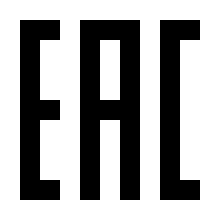 МодельLD300-0515LD302-0515LD300-1525LD302-1525LD300-4060LD302-4060Материал контактной группыМедь-Медь-Медь-Материал трубкиПолиэтиленПолиэтиленПолиэтиленПолиэтиленПолиэтиленПолиэтиленТермоусаживаемаяДаДаДаДаДаДаСечение подключаемых проводников0,5-1,5 мм20,5-1,5 мм21,5-2,5 мм21,5-2,5 мм24-6 мм24-6 мм2Максимально допустимые сила тока, А/напряжение, В 19А / ~400В19А / ~400В27А / ~400В27А / ~400В48А / ~400В48А / ~400ВЦветрозовыйкрасныйголубойголубойжелтыйжелтыйКлиматическое исполнениеУХЛ3.1УХЛ3.1УХЛ3.1УХЛ3.1УХЛ3.1УХЛ3.1Температура окружающей среды от -55 до +125°С;от -55 до +125°С;от -55 до +125°С;от -55 до +125°С;от -55 до +125°С;от -55 до +125°С;Температура монтажаот -20 до +50°С;от -20 до +50°С;от -20 до +50°С;от -20 до +50°С;от -20 до +50°С;от -20 до +50°С;Срок службыНе менее 5 летНе менее 5 летНе менее 5 летНе менее 5 летНе менее 5 летНе менее 5 лет